Nom : ____Corrigé____EXERCICESCours 6.1 : Les verbes pronominauxOn reconnaît un verbe pronominal à l’infinitif par le pronom _se (s’)_.Ex. : s’absenter, s’enfuir, se réfugier, se marrer…Complète ce tableau, écris ces verbes pronominaux au présent de l’indicatif.Dans chaque phrase, encercle le sujet du verbe pronominal, souligne le verbe pronominal et donne son infinitif.Tous les soirs, je me brosse les dents. ___se brosser____Il se rappelait de cette histoire triste sur La petite fille aux allumettes. ____se rappeler_____Ce soir, nous nous racontons de belles histoires. ____se raconter_____Je te félicite, tu te concentres sur tes études. _____se concentrer_____Je suis fière, vous vous opposez à l’application de ce règlement. ____s’opposer______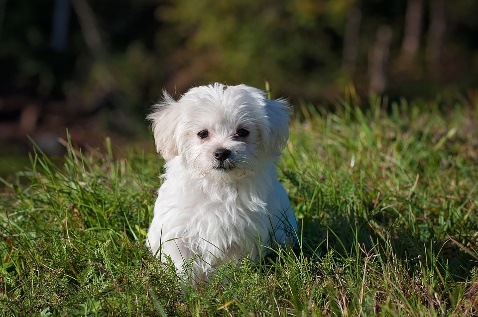 Depuis plusieurs heures, elles se promènent en forêt et elles observent les oiseaux. ____se promener______Je me souviens de t’avoir vu au parc avec ton petit chien Samy. ___se souvenir___Se méfierS’imaginerSe direJe me méfieJe m’imagineJe me disTu te méfiesTu t’imaginesTu te disIl se méfieIl s’imagineIl se ditNous nous méfionsNous nous imaginonsNous nous disonsVous vous méfiezVous vous imaginezVous vous ditesIls se méfientIls s’imaginentIls se disent